Klub chovatelů Lagotto Romagnolo (KCHLGR), z.s.ŽÁDOST O ČLENSTVÍPříjmení, jméno, titul:Telefon (zvolte předvolbu): 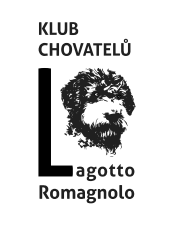 E-mail: Webové stránky:Adresa: (Prosíme, napište tu, kde momentálně bydlíte.)Moje Lagottky (jméno dle PP, číslo zápisu – ČLP/LGR/xxx): Souhlasím se zpracováním osobních údajů dle přílohy č.1 V……………………………………………dne……………………podpis …………………………………………….Příloha č. 1: Souhlas se zpracováním a uveřejněním osobních údajůSouhlasím se zpracováním a uveřejněním osobních údajů podle zákona 101/2000 Sb., o ochraně osobních údajů a o změně některých zákonů, a nařízení Evropského parlamentu a Rady (EU) 2016/679 ze dne 27. dubna 2016 - Obecné nařízení na ochranu osobních údajů (GDPR) pro účely zveřejnění informací na webových stránkách KCHLGR (https://www.lagottoromagnolo-klub.cz/). Jsem si vědom/a, že svůj souhlas mohu kdykoliv odvolat. Jsem*       MAJITELEM            CHOVATELEM (mám/budu mít CHS)               (*nehodící se smažte/škrtněte)Souhlasím, aby na www.lagottoromagnolo-klub.cz byly zveřejněny tyto údaje (souhlas: ANO/ nesouhlas: NE): V…………………………………………………. dne…………………. podpis …………………………………………….Pozn: Vyplněnou a podepsanou oscanovanou žádost i souhlas se zpracováním osobních údajů pošlete, prosím, na e-mail: kchlgr@seznam.cz.V případě dotazů volejte: 602 183 392 nebo 776 609 117Členské poplatky na r. 2021/2022 jsou 0,-Kč.+420 +421@www.ČLP/LGR/TITUL:ANO/NEJMÉNO:ANO/NEPŘÍJMENÍ:ANO/NETELEFON:ANO/NEE-MAIL:@ANO/NECHS: ANO/NEADRESA:ANO/NEWWW:www.ANO/NE